UNIT TO COURSE COMPARISON (UCC) fORMCookLevel 1The Apprenticeship and Certification Board prescribes time and content specific curriculum standards for technical training. To assist training providers in meeting industry approved standards, this form is to be completed signed and submitted as part of the original Accreditation Application Package or Re-Accreditation Package with supporting documentation when there are changes to the approved standards. Training providers should be aware that their submission of a complete package and supporting program documents will be reviewed by Apprenticeship Manitoba. It is vital that the documents submitted as evidence are current, accurate and represent the lesson plans, evaluation tools, teaching resources and student assignments presently used in the classroom of the training provider.It is the responsibility of the institution to ensure that they are fulfilling the content requirements of each unit. Refer to Apprenticeship Manitoba website for detailed information at: manitoba.ca/tce/apprent/apprentice/curriculum.htmlSubmission Instructions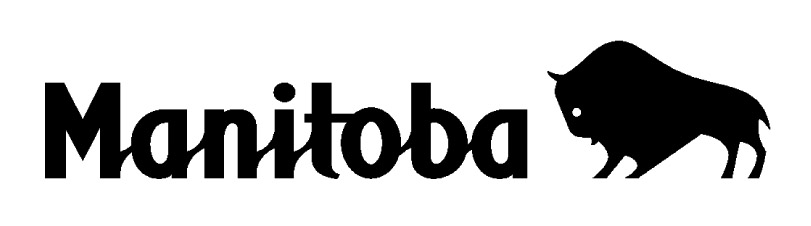 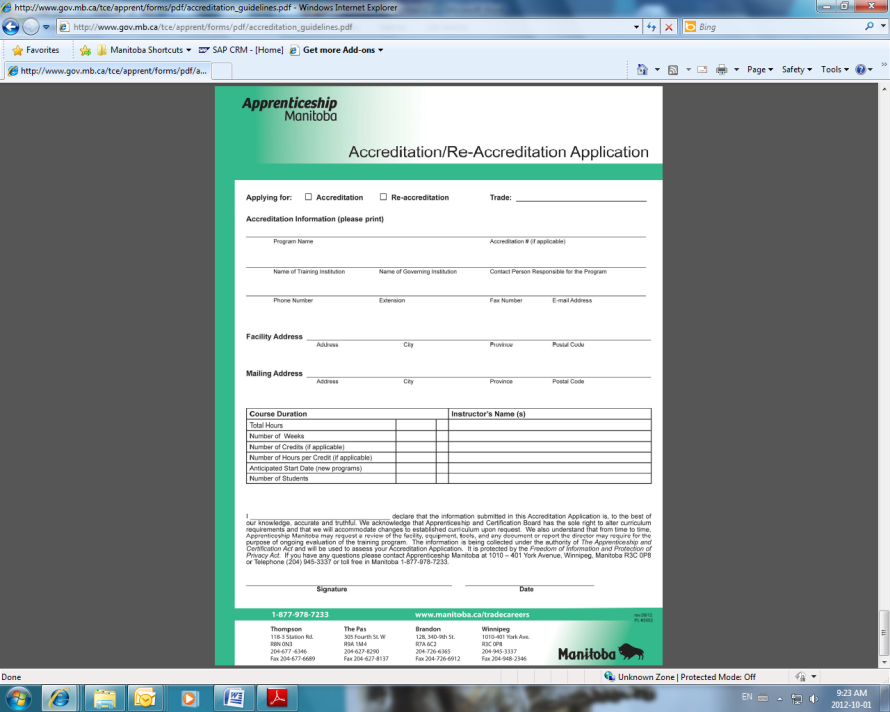 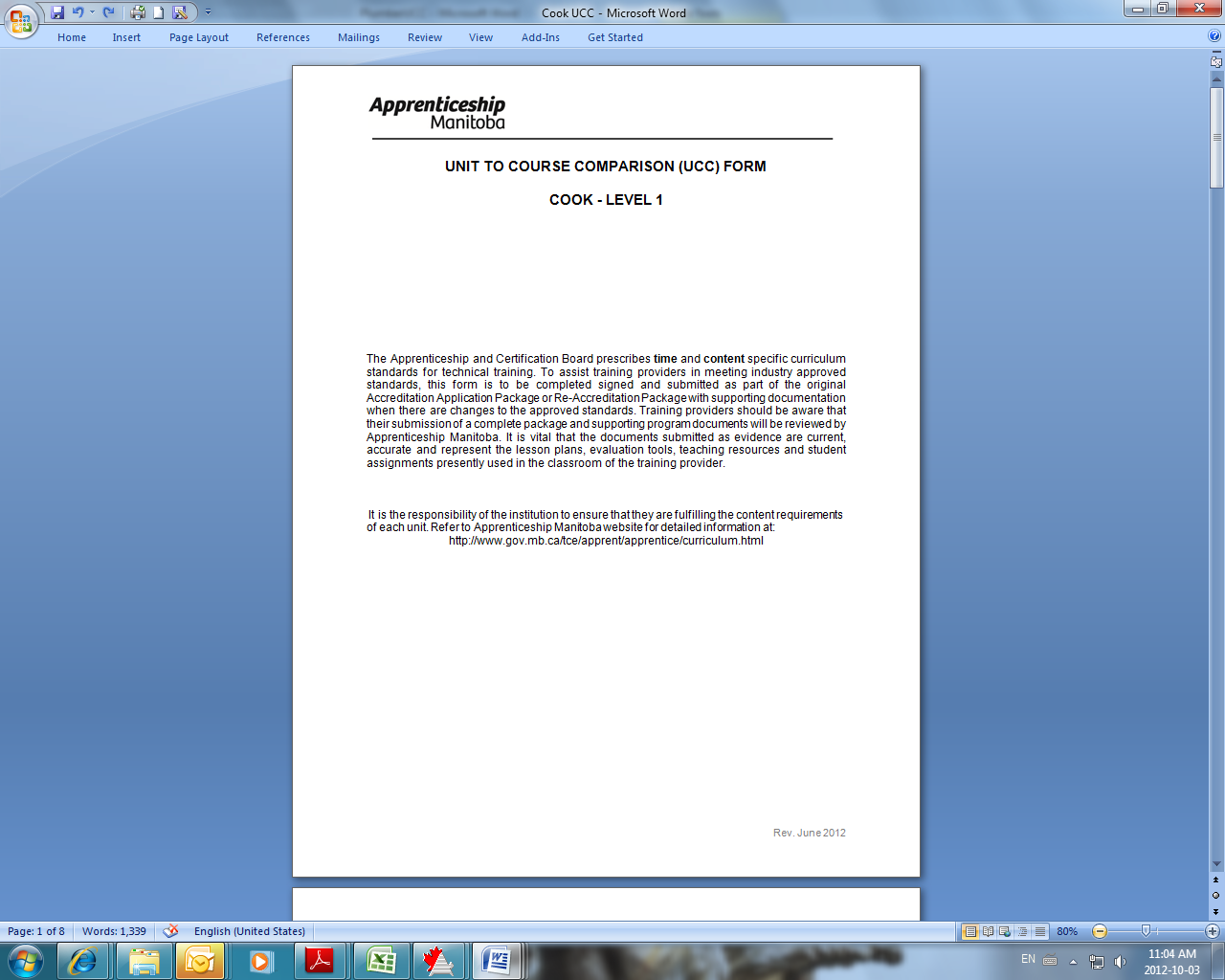 Demonstration of coverage of the Apprenticeship Manitoba technical training standard must include:Fully completed columns with course name(s), course credit code(s)/number(s) and the time allocated to the standards by the applicant. Submission of all Course Outlines.Supporting program documents:  Lesson Plans, Evaluation Tools within the specific Apprenticeship Manitoba unit.Submissions must include a balanced variety of supporting documentation to demonstrate adequate scope of technical training.Tip: We do not require duplicates of supporting program documents within a submission package. If one of your Course Outlines is referenced more than once, place the one (1) copy in the first reference. For every other unit that refers to that Course Outline, include a note to indicate where the outline is located.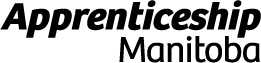 A3 Trade Safety AwarenessIncluded in A3:     __ Lesson Plan   __Evaluation Tool  __Course Outline             Included in A3:     __ Lesson Plan   __Evaluation Tool  __Course Outline             Course namesCourse credit codes/numbersProgram Allotted HoursWS&H Issues and their ImportanceTrade Safety Binder55 minutesWS&H  Legal rights and ResponsibilitiesTrade Safety Binder70 minutesUnit total (hours):►A1 Learning About WorkT7Include:     __ Lesson Plan   __Evaluation Tool  __Course Outline             Include:     __ Lesson Plan   __Evaluation Tool  __Course Outline             Course names Course credit codes/numbersTime Allocated (Hours)Theory and PracticalCulinary Management and Menu Design A1.1, A1.2, A1.3 87987 hoursUnit total (hours):►7 hoursA2 Trade Safety AwarenessT7Include:     __ Lesson Plan   __Evaluation Tool  __Course Outline             Include:     __ Lesson Plan   __Evaluation Tool  __Course Outline             Course names Course credit codes/numbersTime Allocated (Hours)Theory and PracticalCooking Principles  A2.8c, A2.2, A2.5, A2.6, A2.10, A2.987917 hours in total Stocks, Soups and Sauces A2.8c, A2.6, A2.10	8795Meats, Poultry, Fish, and Seafood A2.1, A2.3, A2.4, A2.7,  A2.8, A2.118797Unit total (hours):►7 hoursA3 Food Safety Procedures IT6 P1Include:     __ Lesson Plan   __Evaluation Tool  __Course Outline             Include:     __ Lesson Plan   __Evaluation Tool  __Course Outline             Course names Course credit codes/numbersTime Allocated (Hours)Theory and PracticalCooking Principles  A3.1, A3.2, A3.3, A3.4, A3.5, A3.6, A3.7 , A3.8 87915 hoursStocks, Soups, and Sauces A3.4, A3.887951.4 hoursCulinary Management and Menu Design  A3.2, A3.6 8798.6 hoursUnit total (hours):►7 hoursA4 Communication and Trade Related Documents P12 T2Include:     __ Lesson Plan   __Evaluation Tool  __Course Outline             Include:     __ Lesson Plan   __Evaluation Tool  __Course Outline             Course names Course credit codes/numbersTime Allocated (Hours)Theory and PracticalCooking Principles  A4.387914 hoursCulinary Management and Menu Design A4.1, A4.2, A4.4879810 hoursUnit total (hours):►14 hoursA5 Tools and EquipmentT2 P12Include:     __ Lesson Plan   __Evaluation Tool  __Course Outline             Include:     __ Lesson Plan   __Evaluation Tool  __Course Outline             Course names Course credit codes/numbersTime Allocated (Hours)Theory and PracticalCooking Principles  A5.1, A5.2, A5.3, A5.4, A5.5, A5.6879114 hoursUnit total (hours):►14 hoursA6  Trade Related MathematicsT5 P2Include:     __ Lesson Plan   __Evaluation Tool  __Course Outline             Include:     __ Lesson Plan   __Evaluation Tool  __Course Outline             Course names Course credit codes/numbersTime Allocated (Hours)Theory and PracticalCooking Principles  A6.1, A6.2, A6.387913 hoursCulinary Management and Menu Design A6.487983 hoursStocks, Soups, and Sauces A6.387951 hoursUnit total (hours):►7 hoursA7 Manages Products I: Receiving and Storage T2 P5Include:     __ Lesson Plan   __Evaluation Tool  __Course Outline             Include:     __ Lesson Plan   __Evaluation Tool  __Course Outline             Course names (attach Course Outline(s))Course credit codes/numbersTime Allocated (Hours)Theory and PracticalCooking Principles  A7.1, A7.2, A7.3, A7.4, A7.687915 hoursCulinary Management and Menu Design A7.587981 hoursStocks, Soups, and Sauces A7.687951.4 hoursUnit total (hours):►7 hoursA8 Cooking Principles IT7 P21Include:     __ Lesson Plan   __Evaluation Tool  __Course Outline             Include:     __ Lesson Plan   __Evaluation Tool  __Course Outline             Course names Course credit codes/numbersTime Allocated (Hours)Theory and PracticalCooking Principles  A8.1, A8.2, A8.3, A8.4, A8.5,A8.6,87915Stocks, Soups, and Sauces A8.2,A8.3, A8.4, A8.5, A8.687953.5Culinary Management and Menu Design A8.7, A8.8879819.5Unit total (hours):►28 hoursA9 Eggs and Dairy ProductsT5 P2Include:     __ Lesson Plan   __Evaluation Tool  __Course Outline             Include:     __ Lesson Plan   __Evaluation Tool  __Course Outline             Course names Course credit codes/numbersTime Allocated (Hours)Theory and PracticalBreakfast and Dairy A9.1, A9.2, A9.3, A9.4, A9.5, A9.687967Unit total (hours):►7 hoursA10 Breakfast CookeryT3 P11Include:     __ Lesson Plan   __Evaluation Tool  __Course Outline             Include:     __ Lesson Plan   __Evaluation Tool  __Course Outline             Course names Course credit codes/numbersTime Allocated (Hours)Theory and PracticalBreakfast and Dairy A10.1, A10.2, A10.3, A10.4, A10.5, A10.6, A10.7, A10.8, A10.9879614 hoursUnit total (hours):►14 hoursA11 Pastas and NoodlesT2 P5Include:     __ Lesson Plan   __Evaluation Tool  __Course Outline             Include:     __ Lesson Plan   __Evaluation Tool  __Course Outline             Course names Course credit codes/numbersTime Allocated (Hours)Theory and PracticalVegetables and Starches A11.1, A11.2, A11.3, A11.4, A11.587947 hoursUnit total (hours):►7 hoursA12 Salads and DressingsT3 P11Include:     __ Lesson Plan   __Evaluation Tool  __Course Outline             Include:     __ Lesson Plan   __Evaluation Tool  __Course Outline             Course names Course credit codes/numbersTime Allocated (Hours)Theory and PracticalGarde Manger A12.1, A12.2, A12.3, A12.4, A12.5, A12.6, 879214 hoursUnit total (hours):►14 hoursA13 SandwichesT2 P12Include:     __ Lesson Plan   __Evaluation Tool  __Course Outline             Include:     __ Lesson Plan   __Evaluation Tool  __Course Outline             Course names Course credit codes/numbersTime Allocated (Hours)Theory and PracticalGarde Manger A13.1, A13.2, A13.3, A13.4, A13.5, A13.6879214 hoursUnit total (hours):►14 hoursA14 Stocks, Broths and Soups IT4 P17Include:     __ Lesson Plan   __Evaluation Tool  __Course Outline             Include:     __ Lesson Plan   __Evaluation Tool  __Course Outline             Course names Course credit codes/numbersTime Allocated (Hours)Theory and PracticalStocks, Soups, and Sauces  A14.1, A14.2,  A14.3, A14.4, A14.5, A14.6879521 hoursUnit total (hours):►21 hoursA15 Thickening and Binding Agents IT2 P5Include:     __ Lesson Plan   __Evaluation Tool  __Course Outline             Include:     __ Lesson Plan   __Evaluation Tool  __Course Outline             Course names Course credit codes/numbersTime Allocated (Hours)Theory and PracticalStocks, Soups, and Sauces  A15.1,A15.2, A15.3, A15.4, A15.587957 hoursUnit total (hours):►7 hoursA16 Fruits and Vegetables I T6 P15Include:     __ Lesson Plan   __Evaluation Tool  __Course Outline             Include:     __ Lesson Plan   __Evaluation Tool  __Course Outline             Course names Course credit codes/numbersTime Allocated (Hours)Theory and PracticalGarde Manger- Fruit A16.1, A16.2, A16.3, A16.4, A16.6, A16.8, A16.9,879210.5 hoursVegetable and Starches-Vegetables A16.1, A16.2, A16.3, A16.4, A16.5, A16.7, A16.8, A16.10, 879410.5 hoursUnit total (hours):►21 hoursA17 Potatoes T2 P12Include:     __ Lesson Plan   __Evaluation Tool  __Course Outline             Include:     __ Lesson Plan   __Evaluation Tool  __Course Outline             Course names Course credit codes/numbersTime Allocated (Hours)Theory and PracticalVegetable and Starches A17.1, A17.2, A17.3, A17.4, A17.5, A17.6879414 hoursUnit total (hours):►14 hoursA18 Grains, Pulses, Seeds and NutsT4 P10Include:     __ Lesson Plan   __Evaluation Tool  __Course Outline             Include:     __ Lesson Plan   __Evaluation Tool  __Course Outline             Course names Course credit codes/numbersTime Allocated (Hours)Theory and PracticalMeats, Poultry, Fish, and Seafood A18.1, A18.2, A18.3, A18.4, A18.5, A18.6879714 hoursUnit total (hours):►14 hoursA19 Meats, Poultry and Fin FishT12 P16Include:     __ Lesson Plan   __Evaluation Tool  __Course Outline             Include:     __ Lesson Plan   __Evaluation Tool  __Course Outline             Course names Course credit codes/numbersTime Allocated (Hours)Theory and PracticalMeats, Poultry, Fish, and Seafood A19.1, A19.2, A19.3, A19.4, A19.5, A19.6, A19.7879728 hoursUnit total (hours):►28 hoursA20 Baking I: Cookies and Quick Breads 8T 20PInclude:     __ Lesson Plan   __Evaluation Tool  __Course Outline             Include:     __ Lesson Plan   __Evaluation Tool  __Course Outline             Course names Course credit codes/numbersTime Allocated (Hours)Theory and PracticalPatisserie and Baking A20.1, A20.2, A20.3, A20.4, A20.5, A20.6, A20.7. A20.8879328 hoursUnit total (hours):►28 hours